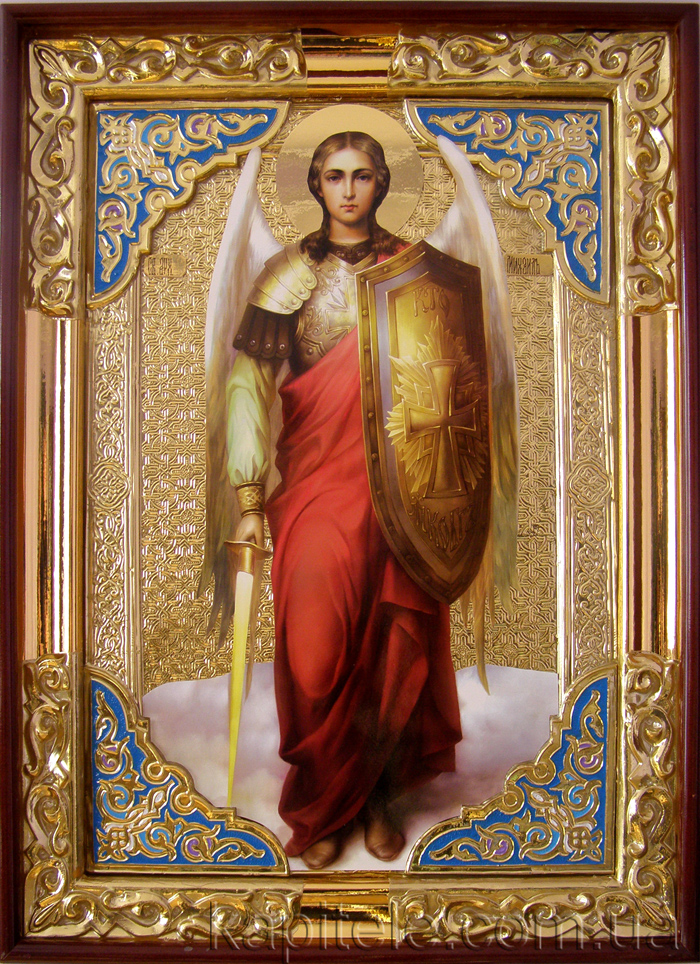 Имя Архистратига – Михаил – означает: "тот, кто подобен Богу". Он главнейший Ангел, вождь и воевода, предводитель всех Небесных Сил бесплотных.Православная литература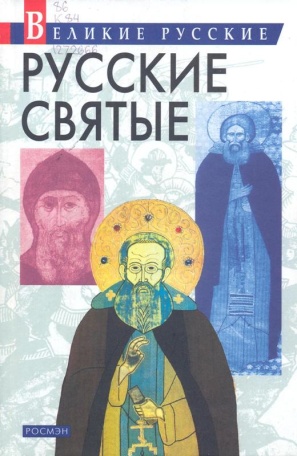 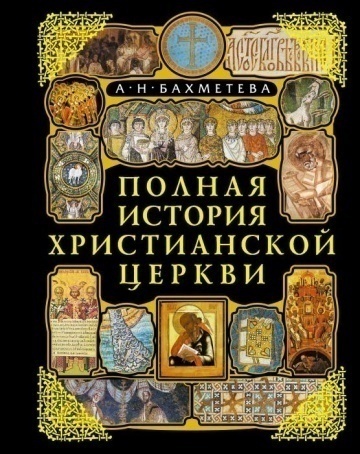 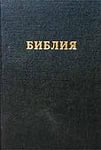 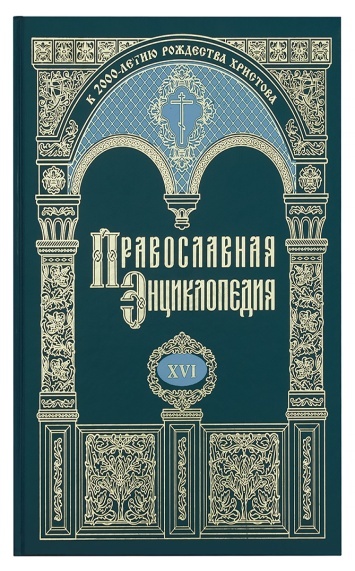 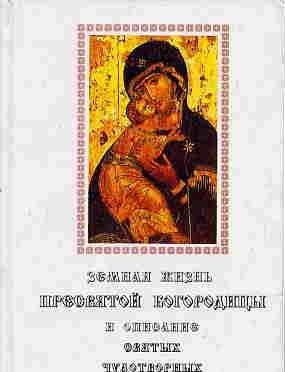 Подготовила зав. МБО Шаповалова Л.И.МБУК ВР «МЦБ» им. М.В. НаумоваМБО 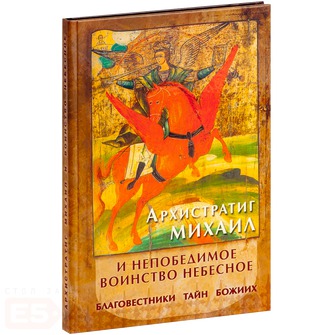 Архангелы – посланники Господа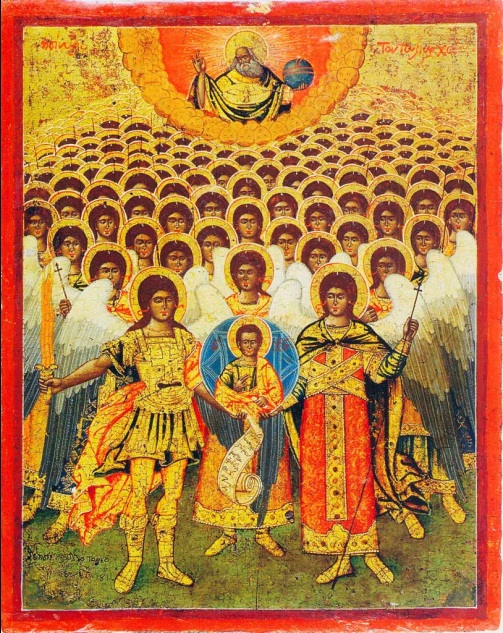 ст. Романовская 2015 г.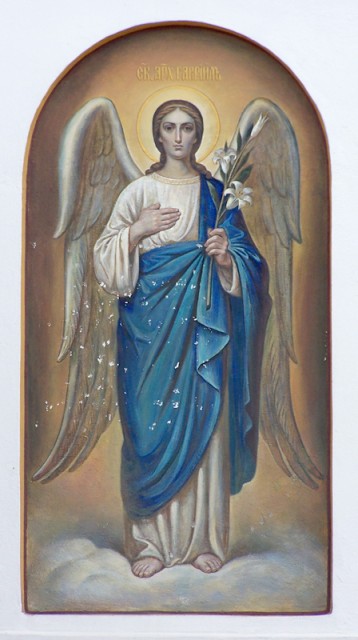 Церковь называет Архангела Гавриила служителем чудес, так как в деле спасения рода человеческого он был особым вестником и служителем всемогущества Божьей. 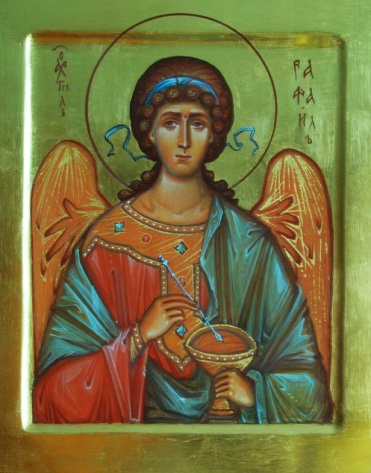 Архангел Рафаил изображается на иконах с врачебным сосудом  в руках. Имя "Рафаил" означает "помощь, исцеление Божье". Этот Архангел - врач недругов человеческих. 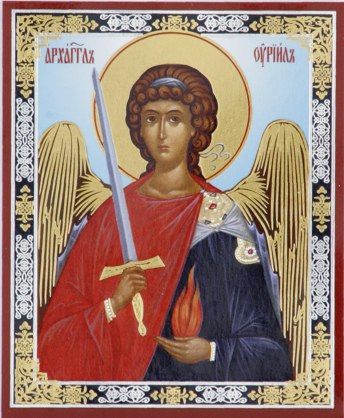 Архангел Уриил - с мечом в одной руке и пламенем во второй. Имя этого Архангела означает "огонь и свет Божий". Как Ангел света, он просвещает ум людей откровением истины, для них полезной.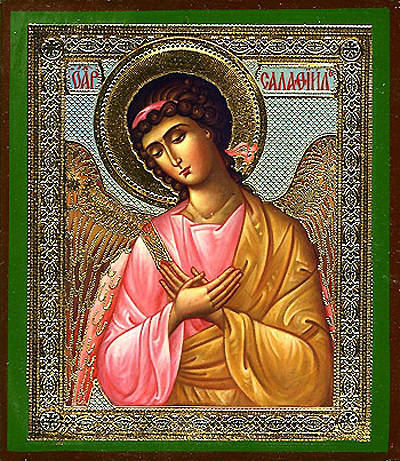 Имя Архангела  Селафиила означает "молитва к Богу".  Он вразумляет нас, о чем, когда и как молиться. 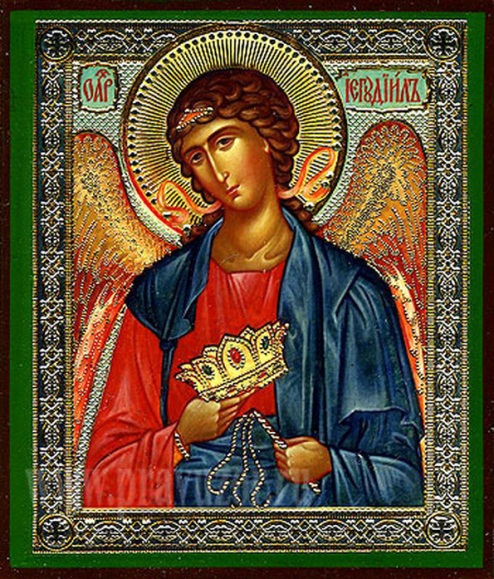 Архангел Иегудиил в правой руке держит золотой венец, а в левой - кнут из трех красных ветвей. Имя его значит "хвала Богу" Архангел поощряет людей, трудящихся  для славы Божией.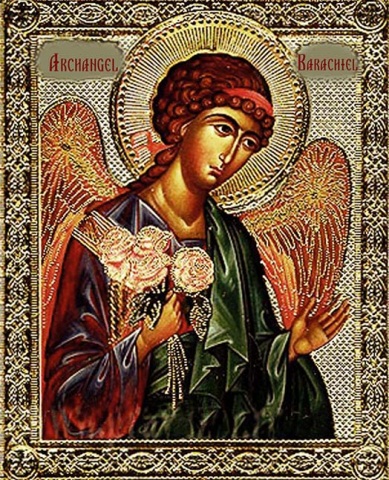 Варахиил, или "благословение Божие" на иконах  изображен в длинной одежде, складки которой украшены цветами розы. Через Архангела Варахиила ссылается благословение Божье на любое доброе дело. 